“Back to Basic ---The Way It Was”Journey through the Big Book’s 12 Steps in Four WEEKLYOne Hour SessionsJoin us in exploring a design for living through the 12 steps.A series of workshops based upon the work of AA pioneers in the 1940’sBeginners were led through the 12 steps---using the only book they had i.e. BIG BOOK- in Four consecutive weeks. The pioneers found “The Solution” with all its Promises (about 72 that we counted) and over 75% recovered back then. Please pass this on; it may be a Life Changer.When: 4 Tuesdays eves: March 5--- March 26,2019                 @ 7:00pm --8:00pmWhere: The Gibb Mansion, Brooklyn             218 Gates Avenue – Between Franklin and Classon Avenue(street parking nearby, Public Transportation: C train to Franklin Ave, Shuttle, B25, B26 to Franklin Ave—B52, B44 TO Gates AveBring:  Big Book, a highlighter, pen.       Open Mind and your own coffee, tea or……For more info>Melinda O (718-753-2191) or Rodney H (718-564-4346) Email>keyonone1@gmail.comQ: what may happen as result of this workshop series? – Miracle.“The great fact is just this, and nothing less: That we have had deep and effective spiritual experiences which have revolutionized our whole attitude toward our fellows, and toward God’s universe. The central fact of our lives today is the absolute certainty that our Creator has entered into our hearts in a way which is in indeed miraculous. He has commenced toaccomplish those for things for us which we could never do by ourselves” Bill W, (bb. P.25 par 2) 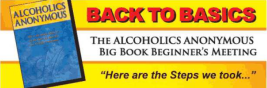 